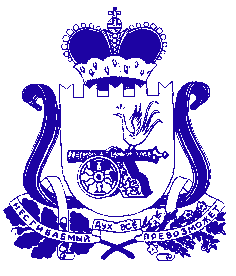 АДМИНИСТРАЦИЯ МУНИЦИПАЛЬНОГО ОБРАЗОВАНИЯ «САФОНОВСКИЙ РАЙОН» СМОЛЕНСКОЙ ОБЛАСТИРАСПОРЯЖЕНИЕот 26.04.2021 № 244-р В связи с тем, что в день православного праздника Пасхи 02.05.2021                         и в День поминовения усопших 11.05.2021 значительная часть жителей города Сафоново посещает места захоронения (кладбища № 11 и «Бабахино»),1. Рекомендовать индивидуальным предпринимателям, осуществляющим регулярные пассажирские перевозки по муниципальным маршрутам № 3, № 10,               № 10А, № 3Б, изменить 02.05.2021 и 11.05.2021 схемы движения, обеспечив возможность посещения гражданами кладбищ № 11 и «Бабахино».2. Уполномоченным участникам договоров простого товарищества «Газелька» Г.Н. Зайцеву и «Десяточка» Г.П. Захаровой довести до сведения водителей маршрутного транспорта указанное распоряжение.3. Контроль по выполнению указанного распоряжения возложить на заместителя Главы муниципального образования «Сафоновский район» Смоленской области А.А. Снытина.Глава муниципального образования «Сафоновский район» Смоленской области				        А.И. Лапиков